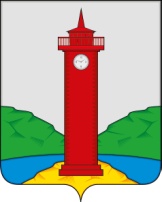 АДМИНИСТРАЦИЯ СЕЛЬСКОГО ПОСЕЛЕНИЯ КУРУМОЧ МУНИЦИПАЛЬНОГО РАЙОНА ВОЛЖСКИЙ САМАРСКОЙ ОБЛАСТИПОСТАНОВЛЕНИЕот «18» февраля 2020 г.  № 29  О проведении публичных слушаний по проектуотчета об исполнении бюджета сельского поселения Курумоч  
муниципального района Волжский Самарской области за 2019 год      В соответствии со статьей 28 Федерального закона от 06.10.03 № 131-ФЗ «Об общих принципах организации местного самоуправления в Российской Федерации», с Уставом сельского поселения Курумоч муниципального района Волжский Самарской области, Администрация сельского поселения Курумоч ПОСТАНОВЛЯЕТ:    1. Принять прилагаемый проект отчета об исполнении бюджета сельского поселения Курумоч муниципального района Волжский Самарской области за 2019 год.          2. Провести на территории сельского поселения Курумоч публичные слушания по проекту отчета об исполнении бюджета сельского поселения Курумоч муниципального района Волжский Самарской области за 2019 год в течение 1 месяца.                                                       3. Вынести проект отчета об исполнении бюджета сельского поселения Курумоч муниципального района Волжский Самарской области за 2019 год на публичные слушания.      4. Определить срок проведения публичных слушаний в связи с утвержденным «Порядком   организации и проведении публичных слушаний в сельском поселении Курумоч муниципального района Волжский Самарской области» Решение № 154 от 25.02.2010г - с 18.02.2020г  по 18.03.2020г.      5. Проект отчета об исполнении бюджета поселения вместе с Заключением о результатах проведения публичных слушаний по проекту отчета об исполнении бюджета сельского поселения Курумоч муниципального района Волжский Самарской области за 2019 год представить в Собрание Представителей сельского поселения Курумоч.      6. Предложения по проекту отчета об исполнении бюджета могут быть направлены всеми заинтересованными лицами в Администрацию сельского поселения Курумоч по адресу : с.Курумоч, ул.Гаражная,1, каб. № 15.        7. Установить, что граждане участвуют в обсуждении проекта в соответствии с Порядком организации и проведения публичных слушаний, утвержденным Решением Собранием Представителей сельского поселения Курумоч муниципального района Самарской области от 22.08.2019 г. № 225/63.      8. Определить, что местом проведения публичных слушаний является здание Администрации, расположенное по адресу: с. Курумоч, ул.Гаражная,1.      9.Назначить лицом, ответственным за ведение протокола публичных слушаний ведущего специалиста администрации Кулешевскую Наталью Юрьевну.          10.Официальным опубликованием проекта отчета об исполнении бюджета поселения считать опубликованный проект на официальном сайте администрации сельского поселения Курумоч http://sp-kurumoch.ru.    11.Опубликовать настоящее постановление в средствах массовой информации.Глава сельского поселения Курумоч                                                    О.Л.Катынский  Кулешевская  3021917